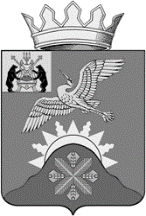 Российская ФедерацияНовгородская область Батецкий муниципальный районСОВЕТ ДЕПУТАТОВ БАТЕЦКОГО СЕЛЬСКОГО ПОСЕЛЕНИЯР Е Ш Е Н И ЕО внесении изменений в решениеСовета депутатов Батецкого сельского поселения от 18.12.2018 № 179-СД «О бюджете Батецкого сельского поселения на 2019 год и на плановый период 2020 и 2021 годов»Принято Советом депутатов Батецкого сельского поселения  21 мая 2019 годаВ соответствии с пунктом 11 Положения о бюджетном процессе в Батецком сельском поселении, утвержденного решением Совета депутатов Батецкого сельского поселения от11.09.2014 № 317-СД, Совет депутатов Батецкого сельского поселенияРЕШИЛ:1.Внести изменения в решение Совета депутатов Батецкого сельского  поселения от 18.12.2018 № 179-СД «О бюджете Батецкого сельского поселения на 2019 год и на плановый период 2020 и 2021 годов»:1) в разделе 1.1: а) в подпункте 1 цифры «10256,9» заменить  цифрами «10492,0»;б) в подпункте 2  цифры «11457,0» заменить  цифрами «11692,1»;2) в разделе 1.6.:а) подраздел 1.6.1. изложить в редакции:«Установить объем межбюджетных трансфертов, получаемых в бюджет сельского поселения на 2019 год, в сумме 4828,2 тыс. рублей согласно приложению 6».3) приложения1,6,8,10 изложить в прилагаемой редакции.2. Решение вступает в силу со дня, следующего за днем его  официального  опубликования. 3. Опубликовать решение в муниципальной газете «Батецкие  вести» и разместить на официальном сайте Администрации Батецкого муниципального района, в разделе Батецкое сельское поселение.Заместитель председателяСовета депутатов Батецкого сельского поселения                                               В.Н. Бабаркинап. Батецкий21 мая 2019 года№ 195-СДПриложение №1к   решению Совета депутатовБатецкого сельского поселения«О бюджете Батецкого сельского поселения на 2019 год и плановый                                                                                        период 2020 и 2021 годов»Поступление налоговых и неналоговых  доходов в бюджет сельского поселения  на 2019 год Приложение №6к   решению Совета депутатовБатецкого сельского поселения«О бюджете Батецкого сельского поселения на 2019 год и плановый                                                                                        период 2020 и 2021 годов»Объем межбюджетных трансфертов, получаемых из других бюджетов  на 2019 годПриложение № 8к  решению Совета депутатовБатецкого сельского поселения«О бюджете Батецкого сельскогопоселения на  2019 год и плановый период 2020 и 2021 годов»Распределение бюджетных ассигнованийпо разделам, подразделам, целевым статьям (муниципальным программам и непрограммным направлениям деятельности) , группам видов расходов классификации расходов бюджета сельского поселения на 2019год(тысяч рублей)Приложение№10 к решению Совета депутатовБатецкого сельского поселения«О бюджете Батецкого сельского                                                                                                          поселения на 2019 годи плановый период2020 и 2021 годов»Ведомственная структура расходов бюджета Батецкого сельского поселения на 2019 год         (тысяч рублей)